Játékszabály – BS Toys – Beszélj nem létező nyelven kártyajáték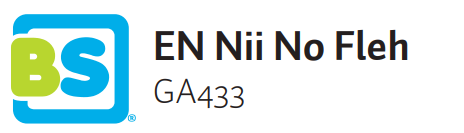 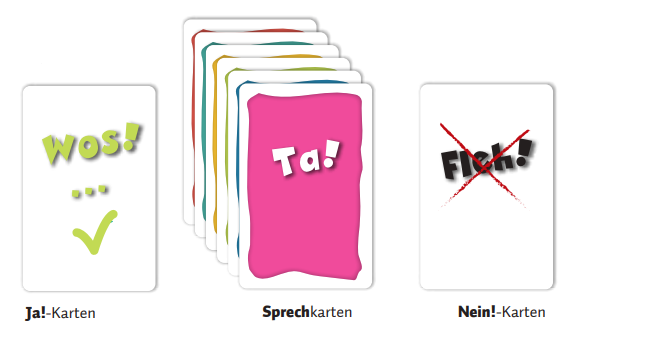 A játék célja: Megszabadulni az összes kezünkben lévő kártyától.Előkészületek:Keverjük össze a kártyákatOsszuk szét a kártyákat egyenlő arányban a játékosok közöttTedd a kártyáidat magad elé az asztalra, képpel lefelé, hogy ne lásd, mi van a kártyán.Hogy játszunk?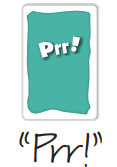 Az a játékos kezd, aki a legtöbb nyelven tud háromig számolni. Felemeli a saját paklijából a legfelső lapot és az asztal közepére helyezi. Eközben hangosan kimondja a szöveget, ami a kártyán szerepel A szókártyák: Hat különböző szó szerepel a kártyákon: Fleh, Prrrr, Nii, Blu, Ta és Wos. Mikor a játékos felfordítja és kimondja a szavakat az alábbi szabályokat kell figyelembe vennie:Mindig ki kell mondanod egy szót ebből a hatból, ha a kártyán szereplő szót nem mondhatod ki, egy másikat kell a felsoroltak közül. Soha nem ismételheted meg azt a szót, ami az előtted lévő játékos kártyáján szerepel, kivéve, ha egy Nem! vagy egy Igen! kártyát játszol ki. Soha nem ismételheted meg azt a szót, amit az előtted álló játékos már kimondott, kivéve, ha egy Nem! vagy egy Igen! kártyát játszol ki. Tipp: Ha a játékot először játszotok, tegyétek a dobozát középre, hogy minden játékos lássa a szavakat, és könnyen megjegyezze őket.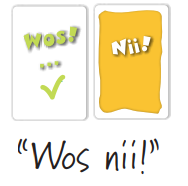 Igen! – kártya: Ha Igen! kártyát játszol ki, a középen lévő pakli bal oldalára helyezd el. Igen! kártya esetén előbb az igen-t mondd ki, és ezt követően a kártyán szereplő szót. Az igent mindig a szó előtt mondd ki.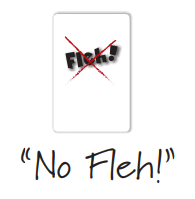 Nem! – kártya: Ha Nem! kártyát játszol ki, a középen lévő pakli jobb oldalára helyezd el. Nem! kártya esetén előbb az nem-et mondd ki, és ezt követően a kártyán szereplő szót. Az Nem-et mindig a szó előtt mondd ki. Ilyen esetekben a kártyán szereplő szót nem szabad kimondani, míg a kártya látható. Ha újra Igen! vagy Nem! kártyát húzol, akkor azt a már kihelyezett kártyára teszed, ezzel az új kártya átveszi a letakart helyét. 
Ha az Igen! és a Nem! kártyákon ugyanaz a szó szerepel, akkor az utoljára kijátszott kártyát hagyjátok az asztalon, a többi kártyát betehetitek a középső pakli aljára. Hiba: Ha hibázol, vagy három másodpercnél tovább vársz vagy a szó előtt töltelék szavakat (őő, áh, uh… stb) használsz, a középső pakli összes kártyáját fel kell venned és össze kell keverned a saját paklidban lévő kártyákkal. A győztes: Akinek először elfogy az összes kártyájaNehezítés: A kártyákon látható egér és medve ikonok figyelembevételével tovább nehezíthető a játék. Ha a kártyán egér szerepel, akkor a szót vékony hangon kell kimondani, medve esetén pedig mély hangon. 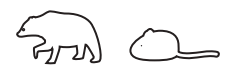 